Unit codeTR541Unit nameTrauma Counselling: Intervention FrameworksAssociated higher education awardsMaster of CounsellingDurationOne semesterLevelPostgraduateUnit coordinatorToni NeilCore/electiveElectiveWeightingUnit credit points:	10Course credit points:	 160Delivery modeFace-to-face on siteStudent workloadFace-to-face on siteContact hours	35 hoursReading, study, and preparation	55 hoursAssignment preparation	60 hoursTOTAL	150 hoursStudent workloadStudents requiring additional English language support are expected to undertake an additional one hour per week.Prerequisites/    co-requisites/ restrictionsPrerequisite or co-requisiteTR540	Trauma Counselling: Theoretical FoundationsCO614    Processes and StrategiesRationaleTo be able to counsel those who have been affected by trauma, counsellors not only need to understand the nature of trauma and traumatic response, but also specialised skills and strategies are required to work with this particular client group. In this unit, students will be introduced to skills and interventions developed from contemporary and relevant approaches to working with unresolved trauma in order to establish a framework for intervention. The primacy of the therapeutic relationship is also emphasised, and students will have the opportunity to reflect on their use of self in trauma counselling. Students will evaluate the outcomes of trauma work from a variety of perspectives, including a distinctly Christian worldview, cultural perspectives, ethical and best-practice positions. As part of a holistic framework for intervention, students will also be encouraged to explore the opportunities for developing communities of care for people recovering from unresolved trauma. Prescribed text(s)Briere, J., & Scott, C. (2015). Principles of trauma therapy: A guide to symptoms, evaluation and treatment (2nd ed.). Los Angeles, CA: Sage.Herman, J. (2015). Trauma and recovery: The aftermath of violence-from domestic violence to political terror.  New York, NY: Basic Books. Recommended readingsBooksCourtois, C. (2014). It’s not you, it’s what happened to you [Kindle ebook]. Telemachus Press.Frewen, P., & Lanius, R. (2015). Healing the traumatised self: Consciousness, neuroscience, treatment. New York, NY: Norton.Levine, P. (2010). In an unspoken voice: How the body releases trauma and restores goodness. Berkeley, CA: North Atlantic Books.McMackin, R., Newman, E., Fogler, J., & Keane, T. (Eds.). (2012). Trauma therapy in context: The science and craft of evidence-based practice. Washington, DC: APA.Ogden, P., & Fisher, J. (2015). Sensorimotor psychotherapy: Interventions for trauma and  attachment. New York, NY: Norton.Rossouw, P. (2014). Neuropsychotherapy: Theoretical underpinnings and clinical appications. Brisbane, Australia: Mediros.Rothschild, B. (2010). 8 keys to safe trauma recovery: Take-charge strategies to empower your healing. Los Angeles, CA: Norton.Van der Kolk, B. (2014). The body keeps the score: Brain, mind and body in the healing of trauma. New York, NY: Penguin.Walker, D., Courtois, C., & Aten, J. (Eds.). (2015). Spiritually oriented psychotherapy for trauma. New York, NY: Norton. Journals and PeriodicalsDevelopmental NeurobiologyJournal of Child Sexual AbuseJournal of Interpersonal ViolenceJournal of NeuroscienceJournal of Psychology and TheologySexual Abuse: A Journal of Research and TreatmentTraumatologyIn addition to the resources above, students should have access to a Bible, preferably a modern translation such as The Holy Bible: The New International Version 2011 (NIV 2011) or The Holy Bible: New King James Version (NKJV).These and others translations may be accessed free on-line at http://www.biblegateway.com.  The Bible app from LifeChurch.tv is also available free for smart phones and tablet devices.Specialist resource requirementsDigital recording deviceContentA holistic framework for working with traumaAssessing unresolved traumaPhase-oriented trauma treatmentThe therapeutic relationship and use of self in trauma counsellingPhase one treatment strategies:Establishing safety and trust; containment; grounding; safety plansEmotional regulationPsycho-educationPhase two treatment strategies:Body-focused approachesCognitive-behavioural approachesExperiential approachesPhase three – Integration and reconnection:Post-traumatic growthDeveloping a community of care for the clientCultural, legal, ethical and Christian worldview considerations in working with traumaLearning outcomesOn completion of this unit, students will have demonstrated that they have:applied a bio-psycho-socio-spiritual model to conceptualising, assessing and responding to unresolved trauma;developed and reflected on skills and strategies for counselling clients with unresolved trauma;critically examined the effectiveness of trauma interventions;reflected on the importance of the therapeutic relationship and their use of self in trauma counselling;explored community support networks for trauma survivors as part of working collaboratively;critically reflected on cultural, Christian worldview, legal and ethical issues relevant to trauma counselling; andcommunicated at an appropriate tertiary standard with special attention to correct grammars, punctuation, spelling, vocabulary, usage, sentence structure, logical relations, style, referencing, and presentation.Assessment tasksTask 1: Engagement in class discussion and activitiesYou are to actively participate in class discussions and activities throughout the semester, demonstrating engagement with the course materials.Word Length/Duration:	N/AWeighting:	10%Learning Outcomes:	1,2, 4, 5Assessed:	Weeks 1-13Task 2: Video and process reportRecord a counselling session demonstrating your use of phase 1 trauma techniques. Your conceptualisation and meta-cognition is to be discussed in a process report that analyses the effectiveness of the session and your use of self.Word Length/Duration:	Video - 30 minutes; Process Report - 2,000 wordsWeighting:	40%Learning Outcomes:	1-4, 6, 7Assessed:	Week 9Task 3: Case study presentationAnalyse a case study, providing a conceptualisation of the trauma issues and an appropriate therapeutic response using one of the approaches studied in this unit. An examination of the approach’s research base, and an analysis of the types of support available for this client in your local region are to be included in the report. This case study is to be presented to the class. Word Length/Duration:	45 minutesWeighting:	50%Learning Outcomes:	1-7Assessed:	Week 15Unit summaryStudents will be introduced to skills and interventions developed from the most current and relevant approaches to working with unresolved trauma in order to establish a framework for intervention. Students will evaluate the outcomes of trauma work from a variety of perspectives, including a distinctly Christian worldview, various cultural perspectives, and relevant ethical and best-practice positions. The use of self, and communities of care will also be explored.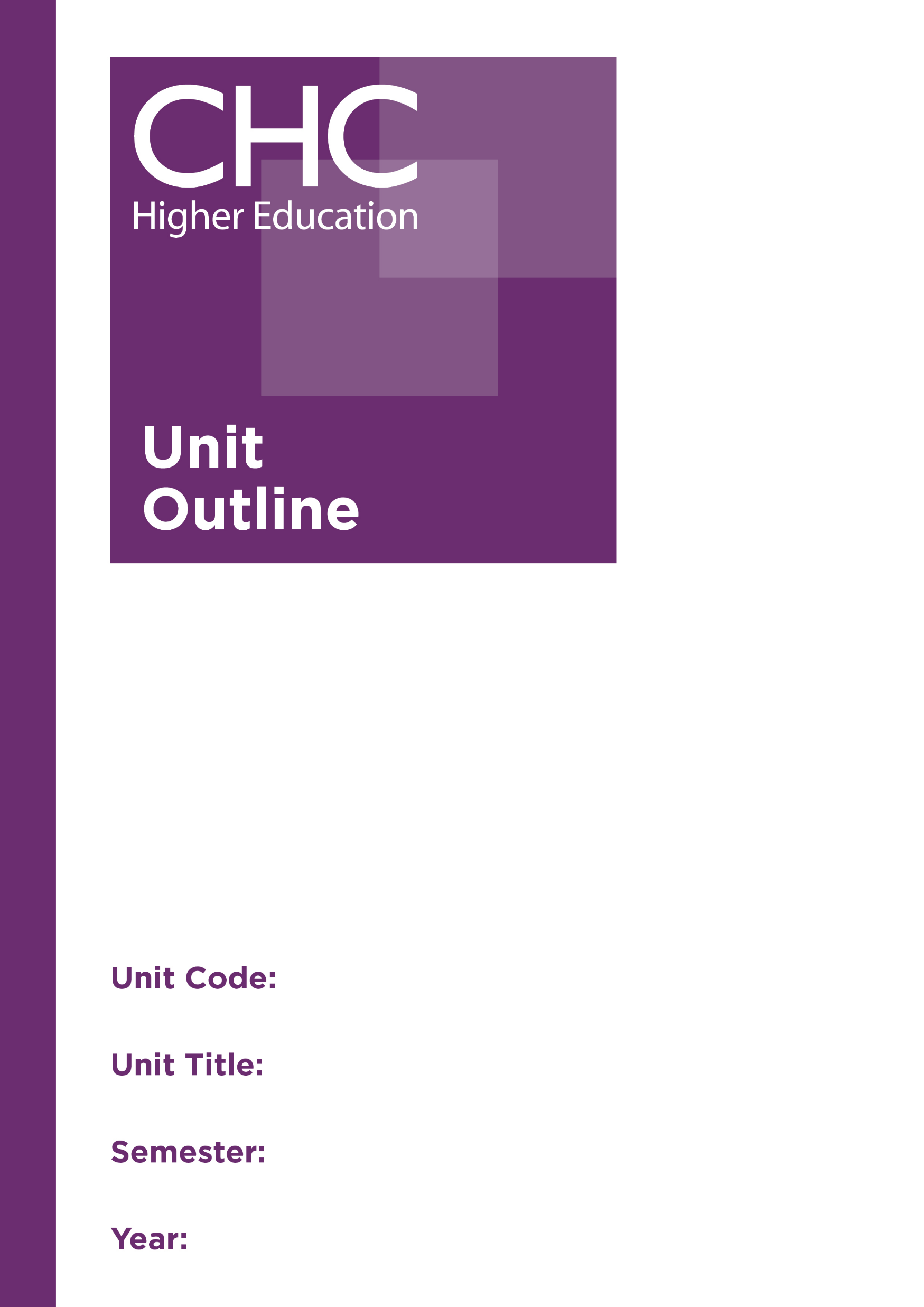 